		Учебные программы Примечание: * при повышении разряда дополнительно -  копию удостоверения с предыдущим разрядом ( при наличии)* при заполнении заявки в графе должность ( профессия) строго указывать профессию на которую проводим обучение. * при наличии аттестата (школа) – выдаем  свидетельство о присвоении рабочего в соответствии с выбранной программой * при наличии СПО ( среднее профессиональное образование)  и ВПО ( высшее профессиональное образование)  - выдаем диплом о профессиональной переподготовки, или  свидетельство о присвоении рабочего в соответствии с выбранной программой ООО «Профессиональный Центр Промышленной Безопасности»ИНН 2632116797 КПП 263201001357500, Ставропольский край, город Пятигорск, улица Крайнего, дом 51, офис 1107E-mail:	info@procpb.ru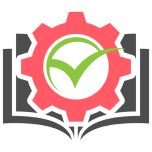 Основными направлениями деятельности нашего центра является оказание услуг по обучению, повышению квалификации, экспертно-консультационные услуги в области промышленной, экологической и пожарной безопасности.№ п/п Наименование профессии/программы Свидетельство о присвоении  профессии        (О)Удостоверение Подтверждение/повышение  квалификации( К)Примечание1Электро газосварщик (2-6 разряды) + пожарный талон к удостоверению (К1)О1 (320ч.)К11. Заявка на обучение 2. Справка о состоянии здоровья (копия заключения) 3. Копия диплома  4. Подтверждение стажа ( копия трудовой или выписка из трудовой книжки)2Жестянщик  (2-5 разряд)О2 (256ч.)К21. Заявка на обучение2. Копия диплома                                                              3. Подтверждение стажа ( копия трудовой или выписка из трудовой книжки)3Стропальщик ( 3-6 разряд)О3(120ч.)К31. Заявка на обучение 
2. 1 фото 3х4 или скан паспорта (в эл. Виде обязательно)
3. Справка о состоянии здоровья ( копия заключения)
4. Копия диплома                                                              5. Подтверждение стажа (Подтверждение стажа ( копия трудовой или выписка из трудовой книжки)4Машинист крана автомобильного (2-8 разряд)О4 (256ч.)К41. Заявка на обучение2. Справка о состоянии здоровья (годен к управлению краном автомобильным ) 3. 1 фотография 3х4 или скан паспорта (в эл. Виде обязательно)4. Копия диплома 5. Водительские права категории «С»5Машинист крана (крановщик) (2-4 разряд)О5 (256ч.)К51. Заявка на обучение 
2. Справка о состоянии здоровья (годен к управлению краном автомобильным ) 3. 1 фотография 3х4 или скан паспорта (в эл. Виде обязательно)4. Копия диплома  5. Подтверждение стажа ( копия трудовой или выписка из трудовой книжки)6Оператор (машинист) крана манипулятора  (4 разряд)О6 (256ч.)К61. Заявка на обучение2. Справка о состоянии здоровья (годен к управлению краном автомобильным ) 3. Копия диплома 4. Подтверждение стажа ( копия трудовой или выписка из трудовой книжки)5. 1 фото 3х4 или скан паспорта6. Водительские права категории «С»7Кровельщик по рулонным кровлям и кровлям из штучных материалов (2-6 разряд)О7К71. Заявка на обучение 
2. Подтверждение стажа ( копия трудовой или выписка из трудовой книжки)3.  Копия диплома  (Среднее общее или среднее полное или профессиональная подготовка по рабочей профессии)8Кровельщик по стальным кровлям (2-6 разряд)О8К81. Заявка на обучение 
2. Подтверждение стажа ( копия трудовой или выписка из трудовой книжки)3.  Копия диплома  9Кровельщик ( пропан-бутан) допуск на работу с газом + пожарный талон (Целевая)-К91. Заявка на обучение2. Подтверждение стажа ( копия трудовой или выписка из трудовой книжки)3.  Копия диплома  10Слесарь-ремонтник (2-8 разряды)О10К101. Заявка на обучение 
2. Подтверждение стажа ( копия трудовой или выписка из трудовой книжки)3.  Копия диплома  11 Изолировщик (гидро-  и термоизоляции)(2-6 разряды)тажникО11К111. Заявка на обучение 
2. Подтверждение стажа ( копия трудовой или выписка из трудовой книжки)3.  Копия диплома  12Персонал, обслуживающий сосуды, работающие под давлением (Целевая)-К121. Заявка на обучение 2. Копия диплома  3.  Подтверждение стажа ( копия трудовой или выписка из трудовой книжки)13Оператор паровых и водогрейных котлов(Целевая)-К131. Заявка на обучение 2. Копия диплома  3.  Подтверждение стажа ( копия трудовой или выписка из трудовой книжки)14Оператор котельной (2-6 разряды) +талон ПТМО14 (320ч.)К141. Заявка на обучение 2. Копия диплома  3.  Подтверждение стажа ( копия трудовой или выписка из трудовой книжки)15Оператор газифицированных котельных(Целевая)-К151. Заявка на обучение 2. Копия диплома  3.  Подтверждение стажа ( копия трудовой или выписка из трудовой книжки)16Машинист подъёмной машины-К161. Заявка на обучение 
2. Справка о состоянии здоровья 3. 1 фотография 3х4 или скан паспорта (в эл. Виде обязательно)4. Копия диплома  5. Подтверждение стажа ( копия трудовой или выписка из трудовой книжки)17Машинист подъёмника грузопассажирского строительного-К171. Заявка на обучение 
2. Справка о состоянии здоровья 3. 1 фотография 3х4 или скан паспорта (в эл. Виде обязательно)4. Подтверждение стажа ( копия трудовой или выписка из трудовой книжки)5. Водительские права категории «С»18Рабочий люльки подъемника ( вышки)-К18 (40 ч.)1. Заявка на обучение 
2. Подтверждение стажа ( копия трудовой или выписка из трудовой книжки)19Электромонтёр по ремонту и техническому обслуживанию грузоподъёмных машин. (3-4 разряд) -К191. Заявка на обучение 2. Подтверждение стажа ( копия трудовой или выписка из трудовой книжки)3. Копия диплома  20Монтажник по монтажу стальных и железобетонных конструкций(2 – 7 разряд; 6 – 7 СПО)О20К201. Заявка на обучение 2. Подтверждение стажа ( копия трудовой или выписка из трудовой книжки)3. Копия диплома  21Монтажник систем вентиляции и кондиционирования воздуха(2 – 6 разряд; 6 – разряд СПО)-К211. Заявка на обучение 2. Подтверждение стажа ( копия трудовой или выписка из трудовой книжки)3. Копия диплома  22Плавильщик (2-6 разряд)+ талон ПТМО22К221. Заявка на обучение 2. Справка о состоянии здоровья Копия паспорта (в эл. Виде обязательно)3. Подтверждение стажа ( копия трудовой или выписка из трудовой книжки)4. Копия диплома23Водитель погрузчика 2-7 разрядО23К231. Заявка на обучение 2. Справка о состоянии здоровья 3. 1 фотография 3х4 или скан паспорта (в эл. Виде обязательно)4. наличие навыков работы на спецтехнике (трудового стажа)( копия трудовой книжки 5. Копия диплома24Машинист экскаватора(6 – 8 разряд; 7-8 СПО)-К241. Заявка на обучение 2. Справка о состоянии здоровья 3. 1 фотография 3х4 или скан паспорта (в эл. Виде обязательно)4. наличие навыков работы на спецтехнике (трудового стажа)( копия трудовой книжки 5. Водительские права категории «С»6. Копия диплома25Водитель напольных транспортных средств: погрузчика (аккумуляторного), электроштабелера, ричтрака, электротележки, электротягача, электротрапа с мощностью электродвигателя до 4 кВт(3 разряд)-К251. Заявка на обучение 2. Справка о состоянии здоровья 3. 1 фотография 3х4 или скан паспорта (в эл. Виде обязательно)4. наличие навыков работы на спецтехнике (трудового стажа)( копия трудовой книжки)5. копия диплома26Арматурщик (2-7 разряд; 6-7 СПО)О26К261. Заявка на обучение(все поля обязательны для заполнения)2. Копия диплома  3. Подтверждение стажа ( копия или выписка из трудовой )27Прессовщик(1 – 4 разряд)-К271. Заявка на обучение 2. наличие навыков работы на спецтехнике (трудового стажа)( копия или выписка из трудовой книжки)3. Копия диплома28Правила технической эксплуатации коммуникационных коллекторов(Целевая)-К281. Заявка на обучение 2. Подтверждение стажа ( копия трудовой или выписка из трудовой книжки)3. Копия диплома 29Слесарь по ремонту и обслуживанию грузоподъемных машин (3-6 разряд)-К291. Заявка на обучение(все поля обязательны для заполнения)2. Копия диплома  3. Подтверждение стажа ( копия трудовой или выписка из трудовой книжки)30Слесарь по ремонту и обслуживанию систем вентиляции и кондиционирования (3 – 5 разряд)О30К301. Заявка на обучение(все поля обязательны для заполнения)2. Копия диплома  3. Подтверждение стажа ( копия трудовой или выписка из трудовой книжки)31Электромонтер по ремонту и обслуживанию электрооборудования(2 – 8 разряд; 6 – 8 СПО)О31К311. Заявка на обучение(все поля обязательны для заполнения)2. Копия диплома  3. Подтверждение стажа ( копия трудовой или выписка из трудовой книжки)32Такелажник 2-5 разрядО32К321. Заявка на обучение(все поля обязательны для заполнения)2. Копия диплома  3. Подтверждение стажа ( копия трудовой или выписка из трудовой книжки)33Газорезчик + пожарный талон(1 – 5 разряд)О33К331. Заявка на обучение 2. Справка о состоянии здоровья 3. Копия диплома  4. Подтверждение стажа ( копия трудовой или выписка из трудовой книжки)34Газосварщик+пожарный талон(2 – 6 разряд)О34К341. Заявка на обучение 2. Справка о состоянии здоровья (копия) 3. Копия диплома  4. Подтверждение стажа ( копия трудовой или выписка из трудовой книжки)35Сварщик +пожарный талон(2 – 6 разряд)О35К351. Заявка на обучение 2. Справка о состоянии здоровья (копия )3. Копия диплома  4. Подтверждение стажа ( копия трудовой или выписка из трудовой книжки)36Сварщик пластмасс +пожарный талон(1 – 4 разряд)О36К361. Заявка на обучение 2. Справка о состоянии здоровья (копия )3. Копия диплома  4. Подтверждение стажа ( копия трудовой или выписка из трудовой книжки)37Электросварщик ручной сварки +пожарный талон(2 – 6 разряд)О37К371. Заявка на обучение 2. Справка о состоянии здоровья (копия )3. Копия диплома  4. Подтверждение стажа ( копия трудовой или выписка из трудовой книжки)38Бетонщик(2-5 разряд)О38К381. Заявка на обучение 2. Подтверждение стажа ( копия трудовой или выписка из трудовой книжки)3. Копия диплома  39Каменщик(2 – 6 разряд;6 разряд СПО)О39К391. Заявка на обучение 2. Подтверждение стажа ( копия трудовой или выписка из трудовой книжки)3. Копия диплома  40Штукатур(2 – 7 разряд; 6 – 7 разряд СПО)О40К401. Заявка на обучение 2. Подтверждение стажа ( копия трудовой или выписка из трудовой книжки)3. Копия диплома  41Маляр (1 – 6 разряд)О41К411. Заявка на обучение 2. Подтверждение стажа ( копия трудовой или выписка из трудовой книжки)3. Копия диплома  42Прессовщик на  гидравлических прессах  (3 – 6 разряд)-К421. Заявка на обучение 2. наличие навыков работы на спецтехнике (трудового стажа)( копия или выписка из трудовой книжки)3. Копия диплома  43Машинист компрессорных установок(2 – 6 разряд)О43К431. Заявка на обучение 2. Справка о состоянии здоровья 3. наличие навыков работы на спецтехнике (трудового стажа)( копия или выписка из трудовой книжки )4. Копия диплома44Слесарь-сантехник (2 – 6 разряд)О44К441. Заявка на обучение2. Копия диплома 3. Подтверждение стажа ( копия трудовой или выписка из трудовой книжки)45Персонал, обслуживающий трубопроводы пара и горячей воды(Целевая)-К451. Заявка на обучение 2. Копия диплома  3.  Подтверждение стажа ( копия трудовой или выписка из трудовой книжки)46Столяр строительный (2-6 разряд)О46К461. Заявка на обучение 2. Копия диплома 3.  Подтверждение стажа ( копия трудовой или выписка из трудовой книжки)47Персонал, занятый обслуживанием, транспортировкой и хранением баллонов с пропан-бутановыми смесями (СУГ), метаном (СУГ), кислородом, азотом, аргоном, ацетиленом, углекислотой, водородом и другими газами(Целевая)-К471. Заявка на обучение 2. 1 фото 3х4 или скан паспорта (в эл. Виде обязательно)3. Копия диплома  4.  Подтверждение стажа ( копия трудовой или выписка из трудовой книжки)48Слесарь по ремонту технологических установок ( 2-7 разряд)-К481. Заявка на обучение2. Копия диплома 3. Подтверждение стажа ( копия трудовой или выписка из трудовой книжки)49Монтажник технологического оборудования и связанных с ним конструкций (3-6 разряд) -К491. Заявка на обучение 2.  Копия диплома ( среднее профессиональное образование )3.  Подтверждение стажа ( копия трудовой или выписка из трудовой книжки)50Машинист буровой установки ( 3-6 разряд) О50К501. Заявка на обучение 2. Справка о состоянии здоровья 3. наличие навыков работы на спецтехнике (трудового стажа)( копия трудовой книжки )4. Копия диплома51Монтажник оборудования котельных установок (2-6 разряд)О51К511. Заявка на обучение 2.  Копия диплома ( среднее профессиональное образование )3.  Подтверждение стажа ( копия трудовой или выписка из трудовой книжки)52Контролер сварочных работ (2-7разряд)О52К521. Заявка на обучение 2. Справка о состоянии здоровья 3. Копия диплома  4. Подтверждение стажа ( копия трудовой или выписка из трудовой книжки)53Программа подготовки монтажников и инженерно-технических работников по выполнению и приемке соединений на высокопрочных болтах (Целевая)-К53 72 часа1. Заявка на обучение 2. Копия диплома  3. Подтверждение стажа ( копия трудовой или выписка из трудовой книжки)54Реставратор декоративных штукатурок и лепных изделий(3 – 7 разряд)О54К541. Заявка на обучение 2. Копия диплома  3. Подтверждение стажа ( копия трудовой или выписка из трудовой книжки)55Оператор газифицированных производственных технологических печей (Целевая)-К551. Заявка на обучение 2. Копия диплома  3.  Подтверждение стажа ( копия трудовой или выписка из трудовой книжки)4. Обязательно ( прохождение практики на предприятии     ( институт документы готовит – заказчик только подписывает)                                                               56Кабельщик-спайщик (3-8 разряд)О56К561. Заявка на обучение 2. Копия диплома  3.  Подтверждение стажа ( копия трудовой или выписка из трудовой книжки)4. Наличие ПТБ до 1000В 3гр57Станочник широкого профиля (2-6 разряд)О57К571. Заявка на обучение 2. Копия диплома  3.  Подтверждение стажа ( копия трудовой или выписка из трудовой книжки)58Машинист машин для бурения скважин , забивки и погружения свай  (5 – 7 разряд; 6 – 7 разряд СПО)О58К581. Заявка на обучение 2. Справка о состоянии здоровья 3. наличие навыков работы на спецтехнике (трудового стажа)( копия трудовой книжки 4. Копия диплома59Машинист бурильно-крановой самоходной машины (5-7 разряд) О59К591. Заявка на обучение 2. Справка о состоянии здоровья 3. наличие навыков работы на спецтехнике (трудового стажа) ( копия трудовой книжки 4. Копия диплома60Наладчик сварочного и газоплазморезательного оборудования (3-7 разряд; (5-7 разряд – СПО)О60К601. Заявка на обучение 2. Справка о состоянии здоровья 3. Копия диплома  4. Подтверждение стажа ( копия трудовой или выписка из трудовой                                                                      61Оператор лазерных установок 3-6 разряд ( 6 разряд – СПО)О61К611. Заявка на обучение 2. Справка о состоянии здоровья 3. Копия диплома  4. Подтверждение стажа ( копия трудовой или выписка из трудовой                                                                      62Сварщик на машинах контактной (прессовой) сварки 2-5 разрядО62К621. Заявка на обучение 2. Справка о состоянии здоровья 3. Копия диплома  4. Подтверждение стажа ( копия трудовой или выписка из трудовой                                                                      63Сварщик термитной сварки 2-5 разряд + пожарный талонО63К631. Заявка на обучение 2. Справка о состоянии здоровья 3. Копия диплома  4. Подтверждение стажа ( копия трудовой или выписка из трудовой                                                                      64Электросварщик на автоматических и полуавтоматических машинах 2-6 разряд + пожарный талонО64К641. Заявка на обучение 2. Справка о состоянии здоровья 3. Копия диплома  4. Подтверждение стажа ( копия трудовой или выписка из трудовой                                                                      65Электросварщик ручной аргонодуговой сварки 2-6 разряд + пожарный талонО65К651. Заявка на обучение 2. Справка о состоянии здоровья 3. Копия диплома  4. Подтверждение стажа ( копия трудовой или выписка из трудовой                                                                      66Монтажник по монтажу металлоконструкций (Целевая)-К661. Заявка на обучение 2. Подтверждение стажа ( копия трудовой или выписка из трудовой книжки)3. Копия диплома  67Сварщик электродуговой  сварки 2-6 разряд + пожарный талонО67К671. Заявка на обучение 2. Подтверждение стажа ( копия трудовой или выписка из трудовой книжки)3. Копия диплома  68Слесарь по эксплуатации и ремонту газового оборудования (2-5разряд) О68К681. Заявка на обучение 2. Подтверждение стажа ( копия трудовой или выписка из трудовой книжки)3. Копия диплома  69Электромеханик для обслуживания платформ для инвалидов(Целевая)-К691. Копия диплома электромонтёра ОБЯЗАТЕЛЬНО2. Заявка на обучение3. Подтверждение стажа (копия трудовой) и стаж работы не менее 3 лет70Лифтер-К701. Копия диплома ( технич. Образование)2. Заявка на обучение3. Подтверждение стажа (копия трудовой) и стаж работы не менее 3 лет71Токарь-универсалКвалификация: токарь (2 – 8 разряд)О71К711.Заявка на обучение2. Копия диплома (профильное образование - металлообработка ) ОБЯЗАТЕЛЬНО на повышение квалификации3. Копия трудовой книжки 72Машинист подъемника(вышки, автовышки и автогидроподъёмника)строительного4 -8 разряд (7-8 разряд – СПО)О72К721. Заявка на обучение 2. Справка о состоянии здоровья 3. наличие навыков работы на спецтехнике (трудового стажа)( копия трудовой книжки )4. Копия диплома 5. Водительское удостоверение категории С (по требованию)6. 1 фотография 3х4 или скан паспорта (в эл. Виде обязательно)73Электромонтажник по силовым сетям и электрооборудованию.2-5 разряд (6 разряд при наличии документа об образовании по профессии СПО)О73К731. Заявка на обучение2. Копия диплома  3. Подтверждение стажа ( копия трудовой или выписка из трудовой книжки)74Слесарь по КИПиА (контрольно-измерительным приборам и автоматике)2-6 разряд (7-8 разряд при наличии диплома СПО по профессии)О74К741. Заявка на обучение 2. Копия диплома  3. Подтверждение стажа ( копия трудовой или выписка из трудовой книжки)75Электромонтажник по освещению и осветительным сетям2-6 разрядО75К751. Заявка на обучение 2. Копия диплома  3. Подтверждение стажа ( копия трудовой или выписка из трудовой книжки)76Облицовщик-плиточник   2-6 разряд (6 р. – СПО)О76К761. Заявка на обучение 2. Подтверждение стажа ( копия трудовой или выписка из трудовой книжки)3. Копия диплома  (для повышения квалификации)76/1Облицовщик-плиточник-отделочникО76/1К76/11. Заявка на обучение 2. Подтверждение стажа ( копия трудовой или выписка из трудовой книжки)3. Копия диплома  (для повышения квалификации)77Чистильщик по проведению работ по очистке и дегазации резервуаров хранения ГСМ(целевая программа)(Целевая)-К771. Заявка на обучение 2. Копия диплома  3. Подтверждение стажа ( копия трудовой или выписка из трудовой книжки)78Слесарь по ремонту автомобилей (1 – 7 разряд)-К781. Заявка на обучение 2. Копия диплома  3. Подтверждение стажа ( копия трудовой или выписка из трудовой книжки)79Чистильщик вентиляционных установок2-3 разряд-К791. Заявка на обучение)2. Копия диплома  3. Подтверждение стажа ( копия трудовой или выписка из трудовой книжки)80Электромонтажные работы по установке оконечных и проходных муфт(Целевая)-К801. Заявка на обучение 2. Копия диплома  электрика или электромонтажника ОБЯЗАТЕЛЬНО!3. Подтверждение стажа ( копия трудовой или выписка из трудовой книжки)81Монтажник санитарно-технических систем и оборудования 2 – 6 разряд (6 разряд СПО)О81К811. Заявка на обучение 2. Копия диплома  3. Подтверждение стажа ( копия трудовой или выписка из трудовой книжки)82Машинист (оператор) вибропогрузочной установки4 разряд-К821. Заявка на обучение 2. Копия диплома  3. Подтверждение стажа ( копия трудовой или выписка из трудовой книжки)83Обходчик линейный3-4 разряд-К831. Заявка на обучение 2. Копия диплома  3. Подтверждение стажа ( копия трудовой или выписка из трудовой книжки)84Плотник 2-7 разряд (6-7 разряд – СПО)О84К841. Заявка на обучение 2. Копия диплома  3. Подтверждение стажа ( копия трудовой или выписка из трудовой книжки)85Слесарь-инструментальщик  2-8 разряд (7-8 разряд СПО)-К851. Заявка на обучение2. Копия диплома  3. Подтверждение стажа ( копия трудовой или выписка из трудовой книжки)86Монтажник строительных машин и механизмов (2-6 разряд) 6-разряд - СПО-К861. Заявка на обучение 2. Копия диплома  3. Подтверждение стажа ( копия трудовой или выписка из трудовой книжки)87Слесарь по сборке металлоконструкций (2 – 6 разряд)О87К871. Заявка на обучение 2. Копия диплома (технический) 3. Подтверждение стажа ( копия трудовой или выписка из трудовой книжки)88Дробильщик2 – 6 разряд-К881. Заявка на обучение (все поля обязательны для заполнения)2. Копия диплома (технический) 3. Подтверждение стажа ( выписка из трудовой , или справка по месту требования ( Форма ИПОПБ)89Машинист технологических компрессоров4-6 разряд (6 р. – СПО)О89К891. Заявка на обучение (все поля обязательны для заполнения)2. Копия диплома (технический) 3. Подтверждение стажа ( копия трудовой или выписка из трудовой книжки)90Слесарь по ремонту оборудования котельных и пылеприготовительных цехов2 – 7 разряд (7 р. – СПО)О90К901. Заявка на обучение (все поля обязательны для заполнения)2. Копия диплома (технический) 3. Подтверждение стажа ( копия трудовой или выписка из трудовой книжки)91Машинист автогрейдера(5 разряд – 6 разряд)К911. Заявка на обучение (все поля обязательны для заполнения)2. Копия диплома или свидетельства по профилю3. Водительские права (категории С)4. Наличие навыков работы на спецтехнике (трудового стажа)( копия трудовой книжки5. 1 фото 3х4 или скан паспорта (в эл. Виде обязательно)92Термист(2-6 разряд)О92К921. Заявка на обучение (все поля обязательны для заполнения)2. Копия диплома (технический) 3. Подтверждение стажа ( копия трудовой или выписка из трудовой книжки)93Контроль качества высокопрочных монтажных соединений(Целевая)-К931. Заявка на обучение (все поля обязательны для заполнения)2. ОБЯЗАТЕЛЬНО Копия диплома (ПГС)3. Подтверждение стажа ( копия трудовой или выписка из трудовой книжки)4. Занимаемая должность – инженер94Помощник бурильщика эксплуатационного и разведочного бурения скважин на нефть и газПри бурении скважин глубиной до 1500 м включительно - 4-й разряд;при бурении скважин глубиной свыше 1500 м до 4000 м включительно - 5-й разряд;при бурении скважин свыше 4000 м или с плавучих буровых установок (ПБУ) - 6-й разряд.(5 – 6 разряд – СПО)-К941. Заявка на обучение (все поля обязательны для заполнения)2. Копия диплома (технический) 3. Подтверждение стажа ( копия трудовой или выписка из трудовой книжки)95Зарядчик огнетушителей(2-3 разряд)О95К951. Заявка на обучение (все поля обязательны для заполнения)2. Копия диплома (технический) 3. Подтверждение стажа ( копия трудовой или выписка из трудовой книжки)4. ОБЯЗАТЕЛЬНО. Практика на территории заказчика.96Лесоруб (2 – 4 разряд)-К961. Заявка на обучение (все поля обязательны для заполнения)2. Копия диплома 3. Подтверждение стажа ( копия трудовой или выписка из трудовой книжки)97Реставратор декоративно-художественных покрасок3-6 разрядО973 разрядК971. Заявка на обучение (все поля обязательны для заполнения)2. Копия диплома 3. Подтверждение стажа ( копия трудовой или выписка из трудовой книжки)98Наладчик контрольно-измерительных приборов и автоматики4 – 8 разряд (7-8 разряд СПО)О98К981. Заявка на обучение (все поля обязательны для заполнения)2. Копия диплома (профильный)3. Подтверждение стажа ( копия трудовой или выписка из трудовой книжки)99Столяр строительный -плотник2-6 разряд-К991. Заявка на обучение (все поля обязательны для заполнения)2. Копия диплома (профильный)3. Подтверждение стажа ( копия трудовой или выписка из трудовой книжки)100Монтажник связи-спайщик2-7 разряд (6-7 – СПО)-К1001. Заявка на обучение (все поля обязательны для заполнения)2. Копия диплома (профильный)3. Подтверждение стажа ( копия трудовой или выписка из трудовой книжки)101Электрослесарь строительный2 6 разряд (6 р. – СПО)О101К1011. Заявка на обучение (все поля обязательны для заполнения)2. Копия диплома (электротехнический) 3. Подтверждение стажа ( копия трудовой или выписка из трудовой книжки)102Электрослесарь по ремонту оборудования распределительных устройств2 – 7 разряд (7 разряд – СПО)О102К1021. Заявка на обучение (все поля обязательны для заполнения)2. Копия диплома (электротехнический) 3. Подтверждение стажа ( копия трудовой или выписка из трудовой книжки)103Вышкомонтажник 3-8 разряд (6-8 разряд - СПО)-К1031. Заявка на обучение (все поля обязательны для заполнения)2. Копия диплома 3. Подтверждение стажа ( копия трудовой или выписка из трудовой книжки)104Трубопроводчик линейный2 5 разряд -К1041. Заявка на обучение (все поля обязательны для заполнения)2. Копия диплома (профильный)3. Подтверждение стажа ( копия трудовой или выписка из трудовой книжки)105Помощник бурильщика эксплуатационного и разведочного бурения скважин на нефть и газ (первый)4 – 7 разряд (5-7 разряд – СПО)-К1051. Заявка на обучение (все поля обязательны для заполнения)2. Копия диплома (профильный)3. Подтверждение стажа ( копия трудовой или выписка из трудовой книжки)106Помощник бурильщика эксплуатационного и разведочного бурения скважин на нефть и газ (второй)4 – 6 разряд (5-6 разряд – СПО)-К1061. Заявка на обучение (все поля обязательны для заполнения)2. Копия диплома (профильный)3. Подтверждение стажа ( копия трудовой или выписка из трудовой книжки)107Слесарь монтажник по строительству систем газораспределения и газопотребления-К1071. Заявка на обучение (все поля обязательны для заполнения)2. Копия диплома (профильный)3. Подтверждение стажа ( копия трудовой или выписка из трудовой книжки)108Штукатур – маляр строительный2 7 разряд (6 – 7 разряд – СПО)О108К1081. Заявка на обучение (все поля обязательны для заполнения)2. Копия диплома (профильный)3. Подтверждение стажа ( копия трудовой или выписка из трудовой книжки)109Монтажник наружных трубопроводов2 – 6 разряд (6 разряд – СПО)-К1091. Заявка на обучение (все поля обязательны для заполнения)2. Копия диплома (профильный)3. Подтверждение стажа ( копия трудовой или выписка из трудовой книжки)110Машинист автогрейдера5 – 8 разряд (6-8 разряд – СПО)-К1101. Заявка на обучение (все поля обязательны для заполнения)2. Копия диплома (тракторист)3. Права, категории С 4. Подтверждение стажа ( копия трудовой или выписка из трудовой книжки)5. 1 фотография 3х4 или скан паспорта (в эл. Виде обязательно)111Дефектоскопист рентгено-, гаммаграфирования2 – 7 разряд (6 – 7 разряд – СПО)-К1111. Заявка на обучение (все поля обязательны для заполнения)2. Копия диплома (профильный)3. Подтверждение стажа ( копия трудовой или выписка из трудовой книжки)112Контролер лома и отходов металла 2 – 4 разряд-К1121. Заявка на обучение (все поля обязательны для заполнения)2. Копия диплома (профильный)3. Подтверждение стажа ( копия трудовой или выписка из трудовой книжки)Взрывобезопасность лома и отходов черных и цветных металлов ( курс обучения) К112/11. Заявка на обучение (все поля обязательны для заполнения)2. Копия диплома (профильный)3. Подтверждение стажа ( копия трудовой или выписка из трудовой книжки)Радиационный и дозиметрический контроль лома и отходов черных и цветных металлов ( курс обучения)К112/21. Заявка на обучение (все поля обязательны для заполнения)2. Копия диплома (профильный)3. Подтверждение стажа ( копия трудовой или выписка из трудовой книжки)113Фрезеровщик2 – 6 разрядО113К1131.Заявка на обучение2. Копия диплома (профильное образование - металлообработка ) ОБЯЗАТЕЛЬНО на повышение квалификации3. Копия трудовой книжки 114Копровщик2 – 6 разряд, (6 разряд – СПО)-К 1141. Заявка на обучение (все поля обязательны для заполнения)2. Копия диплома (профильный)3. Подтверждение стажа ( копия трудовой или выписка из трудовой книжки)115Антикоррозийщик 3 - 4 разряд-К 1151. Заявка на обучение (все поля обязательны для заполнения)2. Копия диплома (профильный)3. Подтверждение стажа ( копия трудовой или выписка из трудовой книжки)116Землекоп(1 – 5 разряд)-К 1161. Заявка на обучение (все поля обязательны для заполнения)2. Копия диплома 117Технология сварки полиэтиленовых трубопроводов(Целевая программа), 40 часов-К 1171. Заявка на обучение (все поля обязательны для заполнения)2. Копия диплома (профильный)3. Подтверждение стажа ( копия трудовой или выписка из трудовой книжки)118Строительство (техническое перевооружение, капитальный ремонт, реконструкция) наружных, внутренних газопроводов, газового оборудования систем газораспределения и газопотребления.(Целевая)72 часа-К 1181. Заявка на обучение (все поля обязательны для заполнения)2. Копия диплома (профильный) ОБЯЗАТЕЛЬНО3. Подтверждение стажа ( копия трудовой или выписка из трудовой книжки)119Сигналист3 разряд-К1191. Заявка на обучение (все поля обязательны для заполнения)2. Копия диплома (профильный)3. Подтверждение стажа ( копия трудовой или выписка из трудовой книжки)120Слесарь строительный2-6 разряд(6 р – СПО)-К1201. Заявка на обучение (все поля обязательны для заполнения)2. Копия диплома (профильный)3. Подтверждение стажа ( копия трудовой или выписка из трудовой книжки)121Машинист автобетононасоса5 разряд-К1211. Заявка на обучение (все поля обязательны для заполнения)2. Копия диплома (профильный)3. Подтверждение стажа ( копия трудовой или выписка из трудовой книжки)4. 1 фотография 3х4 или скан паспорта (в эл. Виде обязательно)122Машинист бульдозера-К1221. Заявка на обучение (все поля обязательны для заполнения)2. Копия диплома тракториста или права категории «С»3. Подтверждение стажа ( копия трудовой или выписка из трудовой книжки)4. 1 фотография 3х4 или скан паспорта (в эл. Виде обязательно)123Машинист катка самоходного с гладкими вальцами4 – 8 разряд (6 – 8 разряд – СПО)-К1231. Заявка на обучение (все поля обязательны для заполнения)2. Копия диплома тракториста или права категории «С»3. Подтверждение стажа ( копия трудовой или выписка из трудовой книжки)4. 1 фотография 3х4 или скан паспорта (в эл. Виде обязательно)124Футеровщик (кислотоупорщик)2 -6 разряд (6 разряд – СПО)-К1241. Заявка на обучение (все поля обязательны для заполнения)2. Копия диплома (профильный)3. Подтверждение стажа ( копия трудовой или выписка из трудовой книжки)125Машинист передвижного компрессора3 – 6 разряд-К1251. Заявка на обучение (все поля обязательны для заполнения)2. Копия диплома (профильный)3. Подтверждение стажа ( копия трудовой или выписка из трудовой книжки)126Оператор платформ подъёмных для инвалидов(Целевая)-К126Первичное-72чК126сПовторное- 40ч1. Заявка на обучение (все поля обязательны для заполнения)2. Копия диплома (профильный)3. Подтверждение стажа ( копия трудовой или выписка из трудовой книжки)4. 1 фотография 3х4 или скан паспорта (в эл. Виде обязательно)127Дефектоскопист по магнитному и ультразвуковому контролю2 – 6 разряд (5-6 разряд СПО)-К1271. Заявка на обучение (все поля обязательны для заполнения)2. Копия диплома (профильный)3. Подтверждение стажа ( копия трудовой или выписка из трудовой книжки)128Электромонтёр по ремонту и монтажу кабельных линий2- 7 разряд (7 разряд СПО)-К1281. Заявка на обучение (все поля обязательны для заполнения)2. Копия диплома (профильный)ОБЯЗАТЕЛЬНО3. Подтверждение стажа ( копия трудовой или выписка из трудовой книжки)129Слесарь по обслуживанию буровых4 – 6 разряд (6 разряд – СПО)-К1291. Заявка на обучение (все поля обязательны для заполнения)2. Копия диплома (профильный)(ОБЯЗАТЕЛЬНО)3. Подтверждение стажа ( копия трудовой или выписка из трудовой книжки)130.Оператор газораспределительных станций-К1301. Заявка на обучение (все поля обязательны для заполнения)2. Копия диплома (профильный)ОБЯЗАТЕЛЬНО3. Подтверждение стажа ( копия трудовой или выписка из трудовой книжки)131. Вальцовщик 0131К1311. Заявка на обучение (все поля обязательны для заполнения)2. Копия диплома (профильный)(ОБЯЗАТЕЛЬНО)3. Подтверждение стажа ( копия трудовой или выписка из трудовой книжки)4. Для О131 подготовка документов по практике (ОБЯЗАТЕЛЬНО)132.Кузнец-штамповщик2-6 разрядО132К1321. Заявка на обучение (все поля обязательны для заполнения)2. Копия диплома (профильный)3. Подтверждение стажа ( копия трудовой или выписка из трудовой книжки)4. Для О132 подготовка документов по практике (ОБЯЗАТЕЛЬНО)133.Оператор производства формованного полиуретана и пенополиуретана3 – 6 разрядО133К1331. Заявка на обучение (все поля обязательны для заполнения)2. Копия диплома (профильный)3. Подтверждение стажа ( копия трудовой или выписка из трудовой книжки)4. Для О133 подготовка документов по практике (ОБЯЗАТЕЛЬНО)134.Пескоструйщик3 – 4 разрядО134К1341. Заявка на обучение (все поля обязательны для заполнения)2. Копия диплома (профильный)3. Подтверждение стажа ( копия трудовой или выписка из трудовой книжки)4. Для О134 подготовка документов по практике ОБЯЗАТЕЛЬНО135.Помощник бурильщика капитального ремонта скважин.4 – 6 разряд(6 разряд – СПО)О135К1351. Заявка на обучение (все поля обязательны для заполнения)2. Копия диплома (профильный)3. Подтверждение стажа ( копия трудовой или выписка из трудовой книжки)4. Для О135 подготовка документов по практике ОБЯЗАТЕЛЬНО136Пропитчик по огнезащитной пропитке2 – 4 разряд-К1361. Заявка на обучение (все поля обязательны для заполнения)2. Копия диплома (технический)3. Подтверждение стажа ( копия трудовой или выписка из трудовой книжки)137Штамповщик2 – 5 разрядО137К1371. Заявка на обучение (все поля обязательны для заполнения)2. Копия диплома (профильный)3. Подтверждение стажа ( копия трудовой или выписка из трудовой книжки)4. Для О137 подготовка документов по практике ОБЯЗАТЕЛЬНО138Электрослесарь по ремонту и обслуживанию автоматики и средств измерений электростанций2 – 8 разряд (7 – 8 разряд – СПО)-К1381. Заявка на обучение (все поля обязательны для заполнения)2. Копия диплома (профильный)3. Подтверждение стажа ( копия трудовой или выписка из трудовой книжки)139Паяльщик1 – 8 разряд (Разряд зависит от способа пайки)-К1391. Заявка на обучение (все поля обязательны для заполнения)2. Копия диплома (профильный)3. Подтверждение стажа ( копия трудовой или выписка из трудовой книжки)140Аккумуляторщик 1-5 разряд-К1401. Заявка на обучение (все поля обязательны для заполнения)2. Копия диплома (профильный)3. Подтверждение стажа ( копия трудовой или выписка из трудовой книжки)141Чистильщик 1-4 разряд-К1411. Заявка на обучение (все поля обязательны для заполнения)2. Копия диплома (профильный)3. Подтверждение стажа ( копия трудовой или выписка из трудовой книжки)142Литейщик металлов и сплавов 3 – 5 разрядО142К1421. Заявка на обучение (все поля обязательны для заполнения)2. Копия диплома (профильный)3. Подтверждение стажа ( копия трудовой или выписка из трудовой книжки)4. Для О142 подготовка документов по практике ОБЯЗАТЕЛЬНО143Оператор технологических установок2 – 7 разряд (5 - 7 разряд СПО)О143К1431. Заявка на обучение (все поля обязательны для заполнения)2. Копия диплома (профильный)3. Подтверждение стажа ( копия трудовой или выписка из трудовой книжки)144Слесарь - сборщик радиоэлектронной аппаратуры и приборов-К1441. Заявка на обучение (все поля обязательны для заполнения)2. Копия диплома (профильный)3. Подтверждение стажа ( копия трудовой или выписка из трудовой книжки)145Оператор уборочных машин-К14540 часов1. Заявка на обучение (все поля обязательны для заполнения)2. Копия диплома об образовании3. Подтверждение стажа ( копия трудовой или выписка из трудовой книжки)146Машинист уборочных машин3 разрядО146К1461. Заявка на обучение (все поля обязательны для заполнения)2. Копия диплома об образовании3. Подтверждение стажа ( копия трудовой или выписка из трудовой книжки)147Оператор растворо-бетонного узла(Целевая)-К1471. Заявка на обучение (все поля обязательны для заполнения)2. Копия диплома об образовании3. Подтверждение стажа ( копия трудовой или выписка из трудовой книжки)148Машинист (кочегар) котельнойО148К1481. Заявка на обучение (все поля обязательны для заполнения)2. Копия диплома об образовании3. Подтверждение стажа ( копия трудовой или выписка из трудовой книжки)149Слесарь механосборочных работ2-7 разряд (7 р. – СПО)-К1491. Заявка на обучение (все поля обязательны для заполнения)2. Копия диплома об образовании3. Подтверждение стажа ( копия трудовой или выписка из трудовой книжки)150Лепщик архитектурных деталей2 – 5 разряд-К1501. Заявка на обучение (все поля обязательны для заполнения)2. Копия диплома об образовании3. Подтверждение стажа ( копия трудовой или выписка из трудовой книжки)151Реставратор кровельных покрытий3 – 7 разряд (7 – СПО)-К1511. Заявка на обучение (все поля обязательны для заполнения)2. Копия диплома об образовании3. Подтверждение стажа ( копия трудовой или выписка из трудовой книжки)152Монтажник 2 – 3 разряд-К1521. Заявка на обучение (все поля обязательны для заполнения)2. Копия диплома об образовании3. Подтверждение стажа ( копия трудовой или выписка из трудовой книжки)153Лифтёр-диспетчер(Целевая) без разряда-К15372 часа1. Заявка на обучение (все поля обязательны для заполнения)2. Копия диплома об образовании3. Подтверждение стажа ( копия трудовой или выписка из трудовой книжки)154Оператор эскалатора(Целевая) без разряда-К15472 часа1. Заявка на обучение (все поля обязательны для заполнения)2. Копия диплома об образовании3. Подтверждение стажа ( копия трудовой или выписка из трудовой книжки)155Слесарь-монтажник(Целевая) без разрядов-К1551. Заявка на обучение (все поля обязательны для заполнения)2. Копия диплома об образовании3. Подтверждение стажа ( копия трудовой или выписка из трудовой книжки)156Сливщик-разливщик2-3 разряд(При сливе желтого и красного фосфора, сжиженного газа - 4-й разряд.)-К1561. Заявка на обучение (все поля обязательны для заполнения)2. Копия диплома об образовании3. Подтверждение стажа ( копия трудовой или выписка из трудовой книжки)157Оператор по добычи нефти и газа3 – 7 разряд (6 – 7 разряд – СПО)-К1571. Заявка на обучение (все поля обязательны для заполнения)2. Копия диплома об образовании (профильный)3. Подтверждение стажа ( копия трудовой или выписка из трудовой книжки)158Испытатель баллонов3 – 5 разряд-К1581. Заявка на обучение (все поля обязательны для заполнения)2. Копия диплома об образовании (технический)3. Подтверждение стажа ( копия трудовой или выписка из трудовой книжки)